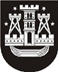 KLAIPĖDOS MIESTO SAVIVALDYBĖS TARYBASPRENDIMASDĖL KLAIPĖDOS MIESTO SAVIVALDYBĖS MERO PAVADUOTOJOs Juditos Simonavičiūtės PAREIGINĖS ALGOS KOEFICIENTO NUSTATYMO2015 m. gegužės 7 d. Nr. T2-91KlaipėdaVadovaudamasi Lietuvos Respublikos vietos savivaldos įstatymo 19 straipsnio 11 dalimi, Lietuvos Respublikos valstybės politikų, teisėjų ir valstybės pareigūnų darbo apmokėjimo įstatymo (Lietuvos Respublikos valstybės politikų ir valstybės pareigūnų darbo apmokėjimo įstatymo) 4 straipsnio 2 dalimi ir priedėlio „I. Valstybės politikų pareiginės algos“ 5.2 papunkčiu, Klaipėdos miesto savivaldybės taryba nusprendžianustatyti nuo 2015 m. balandžio 29 d. Klaipėdos miesto savivaldybės mero pavaduotojos Juditos Simonavičiūtės pareiginės algos koeficientą – 16.Savivaldybės merasVytautas Grubliauskas